Квест- игра «Путешествие в страну Здоровье» в подготовительной группеОбразовательная область: познавательное развитие, физическое развитие, речевое развитиеФорма проведения: квест – играВозрастная группа: подготовительная к школе группа, возраст 6-7 летЦель: закрепление у воспитанников знаний об основных составляющих элементах здоровья.Задачи: обучающие: закрепить знания детей об основных составляющих элементах здоровья; формировать мотивацию и ответственность за сохранение собственного здоровья;развивающие: развивать у детей любознательность, познавательную активность, речевые умения, творческие и артистические способности;воспитывающие: воспитывать чувство коллективизма, умение работать в команде, ответственное отношение воспитанников к своему здоровью, приобщать к здоровому образу жизни.Методы обучения: словесные, наглядные, информационно – технические.Формы организации деятельности воспитанников: групповая.Материалы и оборудование: ИКТ (компьютер, экран, видеопроектор, презентация в программе Power Point); картинки с изображением полезных и вредных продуктов, картинка холодильника,  картинки с режимом дня , магнитная доска, спортивный инвентарь(мячи -2 ), маски овощей, массажные дорожки, обручи -4 шт.Предварительная работа. Просмотр иллюстраций на тему «Мое здоровье — мое богатство»; чтение книги «Мойдодыр» К.Чуковского,  чтение и занятие по Г. Остеру «Вредные привычки»;   беседы «Что такое здоровье?», «Витамины круглый год»;     рассматривание картинок с вредными и полезными продуктами дидактическая игра  «Самые полезные продукты»;  загадывание загадок об овощах и фруктах, беседы о режиме дня.Ход занятия: Воспитатель: Придумано кем-то и просто, и мудро,
При встрече здороваться «Доброе утро!»
- «Здравствуйте!», - скажем, солнцу и птицам,
- «Здравствуйте!», - милым улыбчивым лицам.
И каждый становится добрым, доверчивым,
Пусть доброе «Здравствуйте!» слышно и вечером!

Воспитатель: Ребята, у нас сегодня гости! Давайте поздороваемся с ними и улыбнемся им! Воспитатель: Знаете, вы ведь не просто поздоровались, вы подарили при этом друг другу частичку здоровья. «Здравствуйте» -  это значит, здоровье желаю.                                                                                                          Воспитатель: Как вы думаете, что такое здоровье?Дети: Это сила, красота, ловкость, чистота, ум, хорошее настроение. Воспитатель:  Сегодня к нам  в группу пришло письмо от Королевы здоровья (зачитывает письмо) и она нас хочет пригласить к себе в гости  в «Страну здоровья».-Вы согласны?  Тогда оправляемся в путь. Но пойдем мы туда пешком. Т.к ходьба очень полезна для здоровьяСлайд 2  (страна Здоровья) Воспитатель: -Какая большая страна здоровья! Как же нам не заблудиться!-А  куда  надо  идти вы будете узнавать,   выполняя задания  на  разных  станциях. В ходе путешествия вы должны собрать лучи солнышко, из которых,  вы узнаете правила страны Здоровья, они помогут вам быть здоровыми, умными  и  ловкими Готовы отправится в путешествие.? Нам предстоят сложные задания и к ним мы должны быть готовы, поэтому надо,  сначала,  хорошо зарядиться энергией и для этого сделать зарядку!.Муз. Зарядка «Солнышко лучистое»- Я вижу, вы готовы отправиться в путь. Мы с вами пойдем по тропинке , шагаем по следочкам. ( ходьба по массажной дорожке «СЛЕДОЧКИ»)Слайд 3.1 станция «Самые полезные продукты»Воспитатель:  Наша первая остановка на станции «Самые полезные продукты».-Как вы думаете, а пища приносит нам здоровье? А какая пища приносит здоровье? (полезная).-Какие продукты полезны для нашего здоровья? А какие вредны?Воспитатель: Сейчас вам надо выбрать только полезные продукты и заполнить ими холодильник.(На магнитной доске  нарисованный  холодильник. Дети накладывают на него карточки с изображением полезных продуктов).Воспитатель: Какой первый секрет здоровья  мы с вами  разгадали?(Нужно правильно питаться, кушать только полезные продукты).-вы получаете лучик (можно чтобы ребенок прочитал -  так интереснее будет, если кто умеет читать)  «Здоровье - это правильное питание!»-Двигаемся дальше. Идем на носочках .Следующая станция «Витаминная»Слайд 42 станция  «Витаминная»- Нас встречает станция «Витаминная.Воспитатель:Ребята, как вы думаете, есть ли  у нашего здоровья друзья?-Правильно, самые верные друзья для нас – это витамины.- А в чём содержится больше всего витаминов?- Как вы считаете, какой овощ самый полезный?-Разобраться в этом нам помогут сами овощи!Сценка "Спор овощей»Воспитатель: Вот овощи спор завели.Кто из них, из овощей,
И вкуснее, и нужней?
Кто при всех болезнях,
Будет всех полезней?Горох (весело) Я такой хорошенький
Зелененький мальчишка,
Если только захочу,
Всех горошком угощу!Воспитатль: От обиды покраснев, свекла проворчалаСвекла (важно) Дай сказать хоть слово мне,
Выслушай сначала.
Свеклу надо для борща,
И для винегрета.
Кушай сам и угощай –
Лучше свеклы нету.Капуста (перебивая) Ты уж, свекла, помолчи!
Из капусты варят щи.
А какие вкусные
Пироги капустные!Огурец (задорно) Очень будете довольны,
Съев огурчик малосольный.
А уж свежий огуречик,
Всем понравится, конечно!Морковь (кокетливо) Про меня рассказ недлинный:
Кто не знает витамины!
Пей всегда морковный сок,
И грызи морковку –
Будешь ты тогда, дружок,
Крепким, сильным, ловким.Воспитатель: Тут надулся помидор и промолвил строгоПомидор (строго) Не болтай, морковка, вздор,
Помолчи немного.
Самый вкусный и приятный,
Уж конечно, сок томатный.Воспитатель: У окна поставьте ящик, поливайте только чаще и тогда, как верный друг,  к вам придет зеленый лук.Лук (важно)Я приправа в каждом блюде,
И всегда полезен людям.
Угадали? Я ваш друг –
Я простой зеленый лук!Картошка (скромно)Я, картошка, так скромна –
Слова не сказала.
Но картошка всем нужна –
И большим, и малым!Воспитатель:  Спор давно кончать пора!                          Спорить бесполезноОвощи. РепаКто из нас, из овощей,
Всех важней и всех вкусней?
Кто от всех болезней,
Будет всем полезней?БаклажанЧтоб здоровым, сильным быть,
Надо овощи любить.
Все без исключенья,
В этом нет сомненья!Воспитатель: Ребята, а вы знаете, что витамины содержатся не только в овощах, но и во фруктах. Я буду загадывать загадки, а вы должны отгадать названия фруктов. Если отгадаете, появится картинка на экране.5слайд1. Круглое, румяное,Я расту на ветке.Любят меня взрослые,Любят меня детки. (яблоко) 6 слайд2. Далеко на юге где-то Он растет зимой и летом.Удивит собою насТолстокожий ... (ананас)7 слайд3. Знают этот фрукт детишки, Любят есть его мартышки.Родом он из жарких странВ тропиках растет ... (банан)8 слайд4. Желтый цитрусовый плод В странах солнечных растёт.Но на вкус кислейший он,А зовут его ... (лимон) 9 слайд5. С виду он как рыжий мяч, Только вот не мчится вскачь.В нём полезный витамин -Это спелый ... (апельсин)10 слайд6. Близнецы на тонкой ветке Все лозы родные детки.Гостю каждый в доме рад.Это сладкий ... (виноград)Воспитатель:  Я открою вам секрет: витамины, как солдаты охраняют наш организм от вредных микробов и болезней. Воспитатель: Какой же 2-й  секрет мы с вами раскрыли?   (Витамины полезны для здоровья)Ребенок: Витамины, витамины.                Витамины круглый год.                Надо кушать витамины.                Чтоб здоровым был народ.Воспитатель: вы получаете второй лучик     «Витамины – круглый год!»   --Лучик мы с вами получили и теперь оправляемся дальше в путешествие по стране «Здоровье» перед нами на пути каменная дорога, надо пройти по камешкам. (Ходьба по массажеру « Шарики»)11 слайд3.  Станция   «Гигиеническая»   Воспитатель:  Посмотрите, ребята,  на столе лежит волшебный  ящик.  Он очень необычный. Вам хочется узнать, что в нем находится?  А чтобы узнать, что за предметы хранятся  в волшебном ящике, вы будете по очереди опускать туда  руку,  доставать  один из предметов и  называть, что это за предмет и для чего он нам  нужен.(Мыло, полотенце, зубная щетка и паста, зеркало, мочалка, шампунь, ножницы маленькие, носовой платок, расческа, влажные салфетки,  ватные палочки,).Воспитатель:  Ребята,  что объединяет все эти предметы и для чего они нам нужны?    Дети: Это предметы личной гигиены и нужны  человеку, чтобы  следить за собой, быть  чистыми, аккуратными.                                                                                                                                       Воспитатель:  вы  выполнили задание правильно и за это получаете еще один лучик    «Личная гигиена»,   а  мы идём дальше. И вот перед нами болото, надо перепыгнуть с кочки на кочку , чтоб не попасть в него (прыжки  «По кочкам»).Вот мы с вами добрались и до следующей станции12 слайд4  станция    «Закаливание» Воспитатель:  «Солнце, воздух и вода – ……  продолжите дальше (наши лучшие друзья)». Без воды человек не сможет прожить и дня, так как организм может обезводиться.   Люди  дышат кислородом, который находится в воздухе. Солнце дает нам энергию. При помощи солнца, воды и воздуха человек укрепляет свое здоровье и закаляется.                                                                                                                                   Есть много видов закаливания, помогите  мне вспомнить их Дети:   Обливание холодной водой, обтирание влажным полотенцем, умывание прохладной водой, полоскание горла, бег в прохладном помещении, прогулки на свежем воздухе, хождение босиком,  обмывание ног водой, солнечные ванны, воздушные ванны, плавать в воде, проветривание помещения, дыхательная гимнастика    13 слайд                                                                                                                              Воспитатель: Все правильно!  И  мы получаем четвертый лучик    «Солнце, воздух и вода – наши лучшие друзья» и отправляемся дальше! Посмотрите,  какая колючая дорожка. Если мы по ней пройдем , то попадем на станцию «режим дня»14 слайд5 станция   «Режим дня»Сохранить своё здоровье помогает режим дня.- Кто из вас в одно и то же время ложится спать, встаёт утром, обедает?-  Соблюдение режима дня – это защита вашего организма от болезней. Режим дня - это правильное чередование труда, занятий и отдыха.-  перед вами картинки  с различными действиями, вам надо расставить их на магнитной доске по порядку, как должен проходить ваш день - Вы получаете еще один лучик   «Режим дня» -и отправляемся дальше в наше путешествие. На пути у нас пещеры, нам надо пройти через них(ходьба и ползание через дуги)(здесь можно музыку)15 слайд6 станция   «Спортивная»         Вот мы и на станции «Спортивная».Воспитатель:  Все знают, что физкультура и спорт – главные помощники здоровья. И поэтому мы сейчас будем проявлять спортивную смекалку и быстроту.Поиграем мы с мячами,выстроимся в 2 ряда на месте. По порядку на первый второй рассчитайсь».  Первые номера 3 шага вперед, вторые номера  стоят на месте!После мяч нам надо взять, чтоб задание выполнять.1эстафета «Прокати мяч».
Мяч катить двумя руками до стойки, затем взять его в руки и бегом назад к своей команде. У линии старта передают эстафету следующему.

2 эстафета «Прыжки на двух ногах с мячом, зажатым ногами».
Каждый ребенок в команде зажимает мяч между колен и прыгает до финишной прямой, стараясь не уронить мяч. Обратно возвращается бегом.
У линии старта передает эстафету следующему касанием руки.3 эстафета «Передай мяч»Каждый ребенок в команде передает мяч над головой сзади стоящему товарищу. Вы получаете еще один лучик   «Физкультура»Воспитатель:-Вот ребята, теперь мы с вами собрали все лучики и пришли в гости к королеве Здоровья.  Давайте соберем наше солнышко.Дети собирают солнце «Собери солнце»  на магнитной  доске.16 слайд  «Солнышко»17 слайд(появляется Королева  Здоровья )  на экранеКоролева Здоровья:
Дети, вы справились со всеми заданиями и все правильно сделали!Чтоб здоровым, крепким быть
Будем с солнышком дружить.Я присваиваю вам всем почетное звание  «Житель страны Здоровья»
 Королева Здоровья   дает  всем детям почетное звание «Житель страны Здоровья» передает  вам медали и просит  всегда помнить правила страны Здоровья:. 18 слайд  Первое правило страны Здоровья гласит:«Здоровье – это занятия спортом и физкультурой!» Второе правило страны Здоровья:«Здоровье - это правильное питание!»Третье правило страны Здоровья: «Здоровье – это закаливание»Четвёртое правило  страны Здоровья:«Здоровье - это режим дня»Пятое правило  страны здоровья:«Здоровье –это соблюдение правил личной гигиены»Живите по этим законам, и вы всегда будете здоровы и счастливы!Воспитатель: Вот и подошло к концу наше замечательное путешествие. -Где мы с вами побывали? Какие секреты здоровья узнали? Мы узнали правила  страны Здоровья!Воспитатель: Я надеюсь, что вы будите их выполнять, и для вас всегда будут отрыты двери в счастливую и радостную страну под названием «Здоровье»!Королева Здоровья очень рада за Вас сегодняИ совет такой Вам дает –Занимайся физкультуройНикогда ты не болей,И на  танец  наш веселыйПриглашай  скорей  гостей!      (танцуют гости и дети)общий танец (Буги-вуги»)19слайд- Королева Здоровья  хочет вас угостить вкусным и полезным  фруктом- яблоком. И говорит вам До свидания!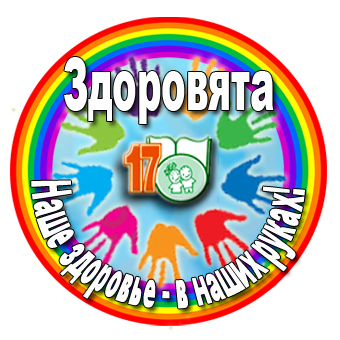 